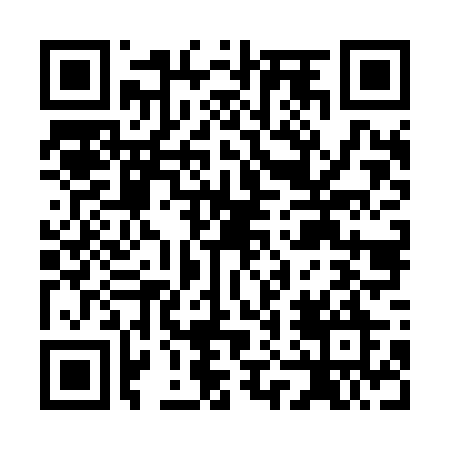 Ramadan times for Jaguaruana, BrazilMon 11 Mar 2024 - Wed 10 Apr 2024High Latitude Method: NonePrayer Calculation Method: Muslim World LeagueAsar Calculation Method: ShafiPrayer times provided by https://www.salahtimes.comDateDayFajrSuhurSunriseDhuhrAsrIftarMaghribIsha11Mon4:274:275:3611:412:445:455:456:5012Tue4:274:275:3611:412:455:455:456:5013Wed4:274:275:3611:402:455:445:446:4914Thu4:274:275:3611:402:455:445:446:4915Fri4:274:275:3611:402:465:445:446:4916Sat4:274:275:3611:402:465:435:436:4817Sun4:274:275:3611:392:465:435:436:4818Mon4:274:275:3511:392:475:425:426:4719Tue4:264:265:3511:392:475:425:426:4720Wed4:264:265:3511:382:475:425:426:4621Thu4:264:265:3511:382:475:415:416:4622Fri4:264:265:3511:382:485:415:416:4623Sat4:264:265:3511:372:485:405:406:4524Sun4:264:265:3411:372:485:405:406:4525Mon4:254:255:3411:372:485:395:396:4426Tue4:254:255:3411:372:485:395:396:4427Wed4:254:255:3411:362:495:385:386:4328Thu4:254:255:3411:362:495:385:386:4329Fri4:254:255:3411:362:495:385:386:4330Sat4:244:245:3311:352:495:375:376:4231Sun4:244:245:3311:352:495:375:376:421Mon4:244:245:3311:352:495:365:366:412Tue4:244:245:3311:342:495:365:366:413Wed4:244:245:3311:342:495:365:366:414Thu4:234:235:3311:342:495:355:356:405Fri4:234:235:3211:342:495:355:356:406Sat4:234:235:3211:332:505:345:346:407Sun4:234:235:3211:332:505:345:346:398Mon4:234:235:3211:332:505:335:336:399Tue4:224:225:3211:322:505:335:336:3910Wed4:224:225:3211:322:505:335:336:38